Приложение 1ФОРМА ПЛАНА-КОНСПЕКТА УРОКА 

__________           Воды суши. Реки.      ______________________________Цель  урока: Создать условия для усвоения понятий «река», «бассейн реки», знаний о частях реки, общих чертах и различиях рек Земли (горные и равнинные реки; питание и режим рек; значение и рациональное использование рек; причины образования порогов и водопадов). Обеспечить усвоение умений описывать по карте географическое положение рек и определять направление их течения. Продолжать формирование умений работать с географической картой: определять местонахождение некоторых крупнейших рек Земли, правильно показывать реки. Планируемые результаты       Предметные: Знать географические понятия: река, бассейн реки; географические термины: речная система, пойма, русло реки, речная долина, исток, устье, дельта,  приток, водораздел, межень, порог, водопад, питание реки, режим реки, паводок, половодье; общих черт и различий рек Земли, особенностей питания и режима рек, значения рек для человека; понимание значения рек в жизни человека;  в необходимости охраны рек, как источника важнейшей ценности на планете – пресной воды; Уметь выделять, описывать и объяснять существенные признаки рек и речных систем; описывать по карте географическое положение рек; определять по карте направления течения рек; наносить на контурную карту крупнейшие реки; находить в разных источниках и анализировать информацию, необходимую для изучения рек и природных явлений, связанных с реками; приводить примеры: рационального использования и охраны водных ресурсов; наводнений и их последствий; правил обеспечения личной безопасности при наводнениях и паводках; определять на карте местоположение рек. Личностные: Эмоционально-ценностное отношение к элементам окружающей среды – рекам, к необходимости их сохранения и рационального использования; Усвоение правил безопасного поведения в чрезвычайных ситуациях, угрожающих жизни и здоровью людей. Метапредметные:Познавательные Умение определять понятие, делать обобщения, классифицировать, устанавливать причинно-следственные связи, делать выводы; умение создавать и применять схемы для решения учебных и познавательных задач. Регулятивные Умение: организовывать свою деятельность, определять ее цели и задачи, выбирать средства реализации цели и применять их на практике, оценивать достигнутые результаты; вести самостоятельный поиск, анализ, отбор информации, ее преобразование, сохранение, передачу и презентацию с помощью технических средств и информационных технологий; выполнять учебное действие в соответствии с планом. Коммуникативные Умение: организовывать учебное сотрудничество и совместную деятельность с учителем и со сверстниками; работать индивидуально и в группе; осознанно использовать речевые средства для представления результата. 9. Задачи: - обучающие: сформировать у учащихся представление о реке и ее частях;познакомить с  понятиями: исток, устье, русло, притоки, речная система, речной бассейн, водораздел, пороги, водопад; научить определять левые и правые притоки реки.-развивающие :развивать  умение  описывать реки по типовому плану;раскрыть зависимость рек от рельефа и климата;сформировать  элементарные знания об образовании порогов и водопадов;формировать умения работать с различными картами.        –воспитательные: воспитывать у учащихся чувство любви к своей Родине,     гордости за свой край и бережное отношение к окружающему миру.Тип урока .Урок открытия нового знанияФормы работы учащихся(коллективная, индивидуальная)Необходимое техническое оборудование компьютер, интерактивная доска, проектор, диски с интерактивными заданиямиСтруктура  и  ход  урокаПриложение к плану-конспекту урока__________________________________________(Тема урока)Таблица 1.ПЕРЕЧЕНЬ ИСПОЛЬЗУЕМЫХ НА ДАННОМ УРОКЕ ЭОРЭтапы урока1.Актуализация знаний В ходе выполнения интерактивных  заданий учащиеся повторяют понятия гидросфера, пролив, залив, море, соленость.2. Формулировка темы и целейТемой  нашего урока будет географический объект, о котором сложено немало загадок. Отгадайте их: Течёт, течёт – не вытечет;Бежит, бежит – не выбежит.Не конь, а бежит,Не лес, а шумит.                                (река) О чем пойдет речь сегодня на уроке? Сформулируйте тему . - А что вы знаете о реках? (у реки имеется исток, устье, течение)- А что бы вы хотели еще узнать о реках? (познакомиться с понятием река, узнать какие реки бывают, от чего они зависят) А знаете ли вы :Почему одни реки полноводны круглый год , а другие только весной?Как определить правый и левый берега?Что такое водораздел?Как климат и рельеф влияют на реки?Я думаю, что в течение урока мы попытаемся получить ответы на интересующие  вас вопросы.Откройте тетради и запишите число и тему урока.3.Организация и самообразование  учащихся дальнейшего освоения материала Задание 1Используя электронный ресурс (презентацию слайд 1-2)http://verhovtseva.ucoz.ru/load/geografija/prezentacii_6_klass/prezentacija_po_teme_quotrekiquot/58-1-0-93)1) Изучите содержание понятия «река»; выделите признаки реки, отличающие ее от всех других составных элементов гидросферы. Полученный результат обсудите в паре; 2) По словарю терминов изучите содержание терминов «исток» и «устье»; 3) Выясните, чем являются устья реки по месту впадения, как они различаются по форме;      3)заполните схему реки и укажите все ее части- А сейчас заполним  схему  реки и укажем все ее части. У каждого на парте лежит схема реки, которую нужно заполнить самостоятельно.- Давайте ее проверим.Проверка (Исток – 2, речной бассейн – 5, устье – 1, водораздел – 4, приток – 3)Оцените свою работу:5 правильных ответов – отлично4 правильных ответа – очень хорошо3 правильных ответа – стоит обратиться за помощью1-2 правильных ответа – нужно обратиться к определениям.Задание 2 Используя электронный ресурс (слайд3-4) и материал учебника дайте определение и покажите на карте интерактивной доски бассейн реки Обь, Енисей и Лены Объяснение учителем материала «Питание и режим рек» с использованием презентации(слайд 5-12)Задание 31) Определите, что такое речная долина; чем представлена речная долина равнинной реки; 2) На карте полушарий или на физической карте России отыщите примеры равнинных и горных рек, водопадов, указанных в тексте и в материалах учебника; 3) Сформулируйте различия равнинных и горных рек. 4.Проверка полученных результатов. Коррекция.Проверка выполняется в ходе дидактической игры «Географическая рыбалка»5.РефлесияУ вас на партах лежат рыбка, водоросль , головастик. Прикрепитена доску рыбку если вы считаете что усвоили материал урока, если что-то осталось непонятным, прикрепите водоросль, если вы плохо усвоили материал то прикрепите головастика.Судя потому что на доске много рыб большинство учащихся усвоили материал полностью.              6.  Домашнее задание. Базовый уровень :Перечислить и дать определение основным элементам реки Повышенный уровень: Дать описание географического положения реки ВолгиВысокий уровень: Выскажите свое мнение о том, почему река Волга к своему географическому названию получила от людей уважительно оценочные слова. ______________________________КОНЕЦ  ФОРМЫ___________________________Артемьева Оксана НиколаевнаМБОУ « СОШ № 11 имени Г.А.Алиева»Должность-учительПредмет-географияКласс 5Тема и номер урока№22 Воды суши. Реки Базовый учебник Базовый учебник: Летягин А.А. География.начальный курс: 5 класс.-М: Вентана- Граф, 2012№Название ресурсаТип, вид ресурса Форма предъявления информации (иллюстрация, презентация, видеофрагменты, тест, модель и т.д.)Гиперссылка на ресурс, обеспечивающий доступ к ЭОР1интернетинтернетпрезентацияhttp://verhovtseva.ucoz.ru/load/geografija/prezentacii_6_klass/prezentacija_po_teme_quotrekiquot/58-1-0-93)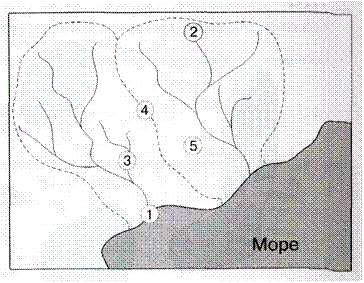 Схема рекиСхема реки